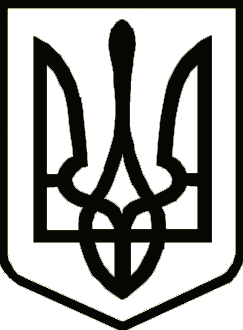 УКРАЇНАЧЕРНІГІВСЬКА ОБЛАСНА ДЕРЖАВНА АДМІНІСТРАЦІЯУПРАВЛІННЯ КАПІТАЛЬНОГО БУДІВНИЦТВАН А К А З Про передачу справ і майна Відповідно до статті 89 Закону України «Про державну службу» та у зв’язку зі звільненням КОНОВАЛ Людмили з посади головного спеціаліста відділу фінансового забезпечення Управління капітального будівництва Чернігівської обласної державної адміністрації, 07 грудня 2022 рокун а к а з у ю :1. ВИЗНАЧИТИ ГУШЕР Анну – головного спеціаліста відділу фінансового забезпечення Управління капітального будівництва Чернігівської обласної державної адміністрації, уповноваженою особою з питань передачі справ та майна.2. ПРИЙНЯТИ Гушер А. справи і майно від Коновал Л. 07 грудня 2022 року.3. МІШКУ Володимиру – головному спеціалісту відділу адміністративно-господарської та організаційної роботи Управління капітального будівництва Чернігівської обласної державної адміністрації, матеріально-відповідальній особі, перевірити наявність комп’ютерної техніки, периферійного обладнання та господарського інвентарю.4. Факт передачі справ і майна засвідчити актом у порядку, передбаченому законодавством про державну службу.5. Контроль за виконанням цього наказу залишаю за собою.Начальник                                                                            Ярослав СЛЄСАРЕНКОвід 06 грудня 2022 р.       Чернігів       № 222